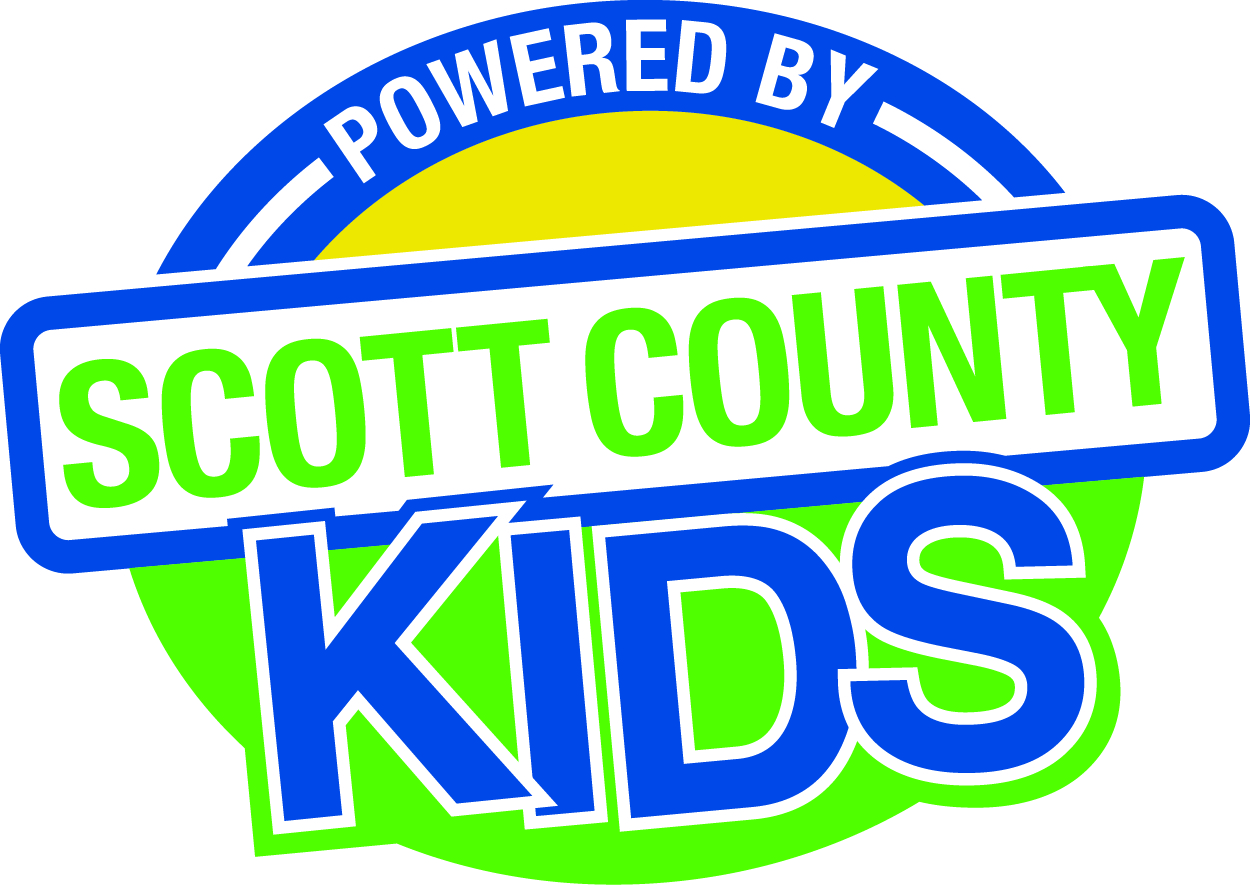 AgendaCall to Order –Larry Barker, Chair IntroductionsApproval of Minutes for November 4, 2014Approval of revised Minutes for September 2, 2014Old BusinessFiscal IssuesFY15 ExpendituresNew BusinessPresenter: Kendra Schaapveld; Lutheran Services in Iowa- MIECHV Parent Pals Report out of meeting with Muscatine Early Childhood Coordinating CouncilCommittee ReportsContracts ManagementCommittee Report OutcomesCommittee ReportNominationsCommittee ReportElection of OfficersPublic AwarenessCommittee ReportCommunity MeetingsFund Development Grant updatesState Early Childhood IowaState ECI Board Meeting: 11/7/14 Report from MartensState ECI Coordinator Meeting: scheduled for 12/3/14Legislative RecapOther BusinessPublic InputNext Meeting January 6, 2015